 № 59							    10 ноября  2020 года   О внесении изменений в постановление администрации  муниципального образования «Зеленогорское сельское поселение»№ 80 от 22.12.2010 «О порядке разработки и утверждения схемы размещения нестационарных торговых объектов»В соответствии с Положением Зеленогорской сельской администрации Моркинского муниципального района Республики Марий Эл от 17.03.2020 г. № 28 Зеленогорская сельская администрация Моркинского муниципального района Республики Марий Эл ПОСТАНОВЛЯЕТ:1. Внести в постановление администрации муниципального образования «Зеленогорское сельское поселение» № 80 от 22.12.2010 «О порядке разработки и утверждения схемы размещения нестационарных торговых объектов» следующие изменения:        1.1. в постановлении слова «Администрация муниципального образования «Зеленогорское сельское поселение»» в соответствующем падеже заменить словами «Зеленогорская сельская администрация Моркинского муниципального района Республики Марий Эл» в соответствующем падеже;        1.2.в пункте 1 Порядка, утвержденное постановлением Администрации МО «Зеленогорское сельское поселение» от 22 декабря 2010 г. № 80 слова «муниципальным учреждением «Администрация муниципального образования «Зеленогорское сельское поселение»» заменить словами «Зеленогорской сельской администрацией Моркинского муниципального района Республики Марий Эл»;         1.3. в приложении к постановлению Администрации МО «Зеленогорское сельское поселение» от 22 декабря 2010 г. № 80 слова «муниципального образования «Зеленогорское сельское поселение»» заменить словами «Зеленогорского сельского поселения».2. Настоящее постановление вступает в силу после его официального опубликования (обнародования).3. Контроль за исполнением настоящего постановления оставляю за собой.Глава администрации:							      Ю.Н.АнтюшиМАРИЙ ЭЛ РЕСПУБЛИКЫСЕМОРКО МУНИЦИПАЛ РАЙОНЫНЗЕЛЕНОГОРСК ЯЛ КУНДЕМАДМИНИСТРАЦИЙЖЕ ПУНЧАЛ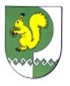 ЗЕЛЕНГОРСКАЯ СЕЛЬСКАЯ АДМИНИСТРАЦИЯ МОРКИНСКОГО МУНИЦИПАЛЬНОГО РАЙОНА РЕСПУБЛИКИ МАРИЙ ЭЛПОСТАНОВЛЕНИЕ